DOKUMENTACJA FOTOGRAFICZNANr 1. Początek odcinka (km 0+000). Widok w kierunku zachodnim z DW715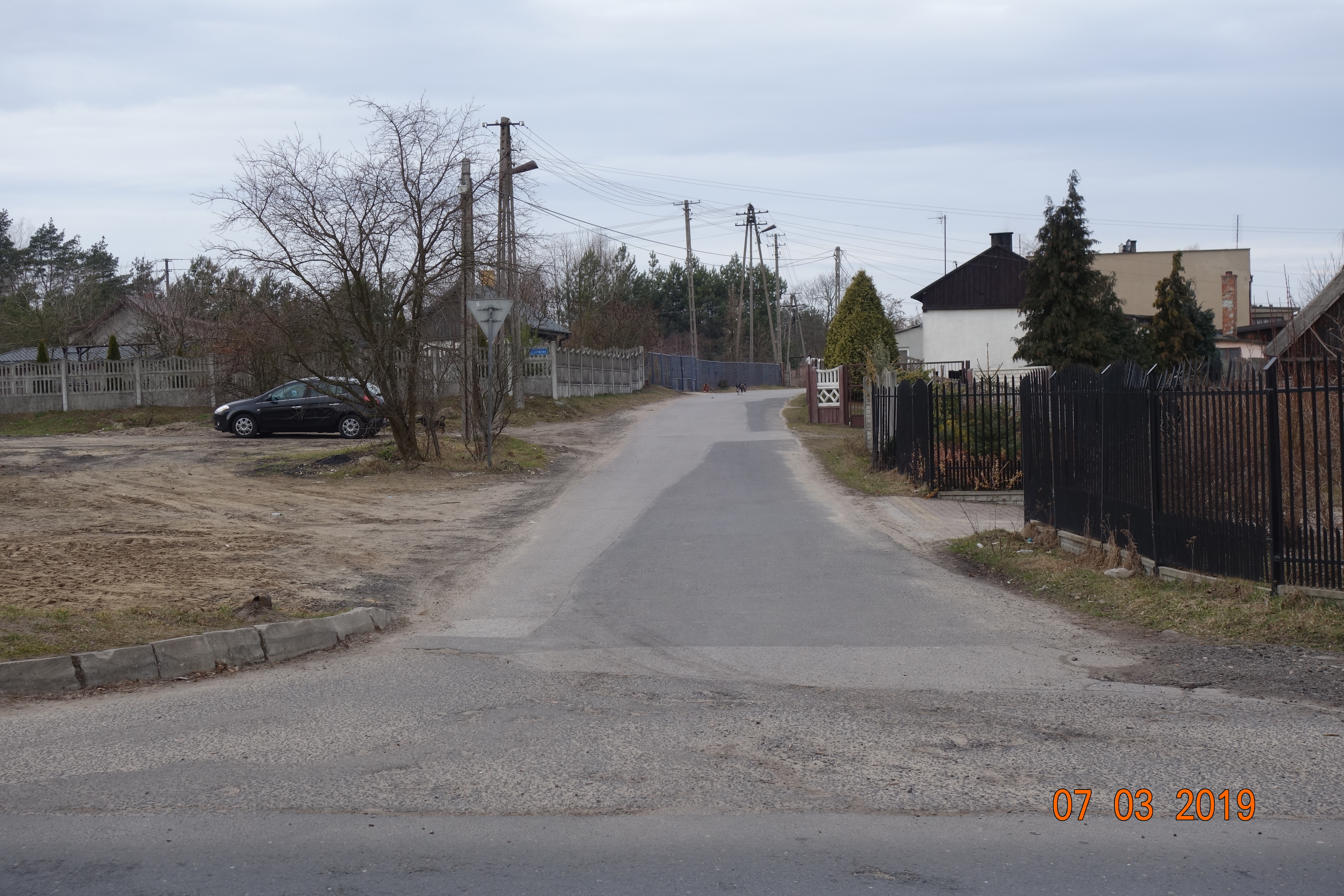 Nr 2. Widok na wlot na drogę wojewódzką nr 715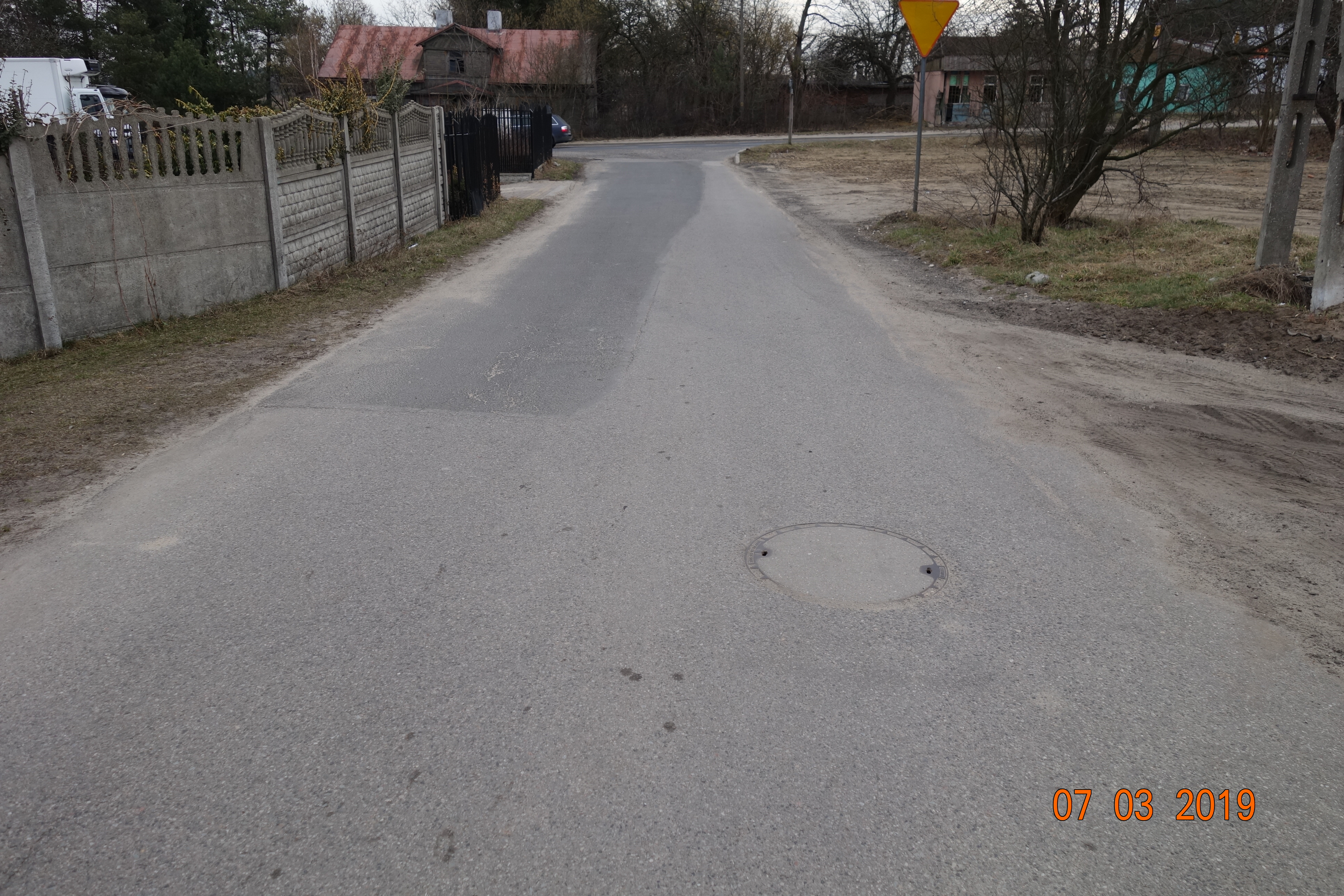 Nr 3. Widok w kierunku zachodnim z km 0+100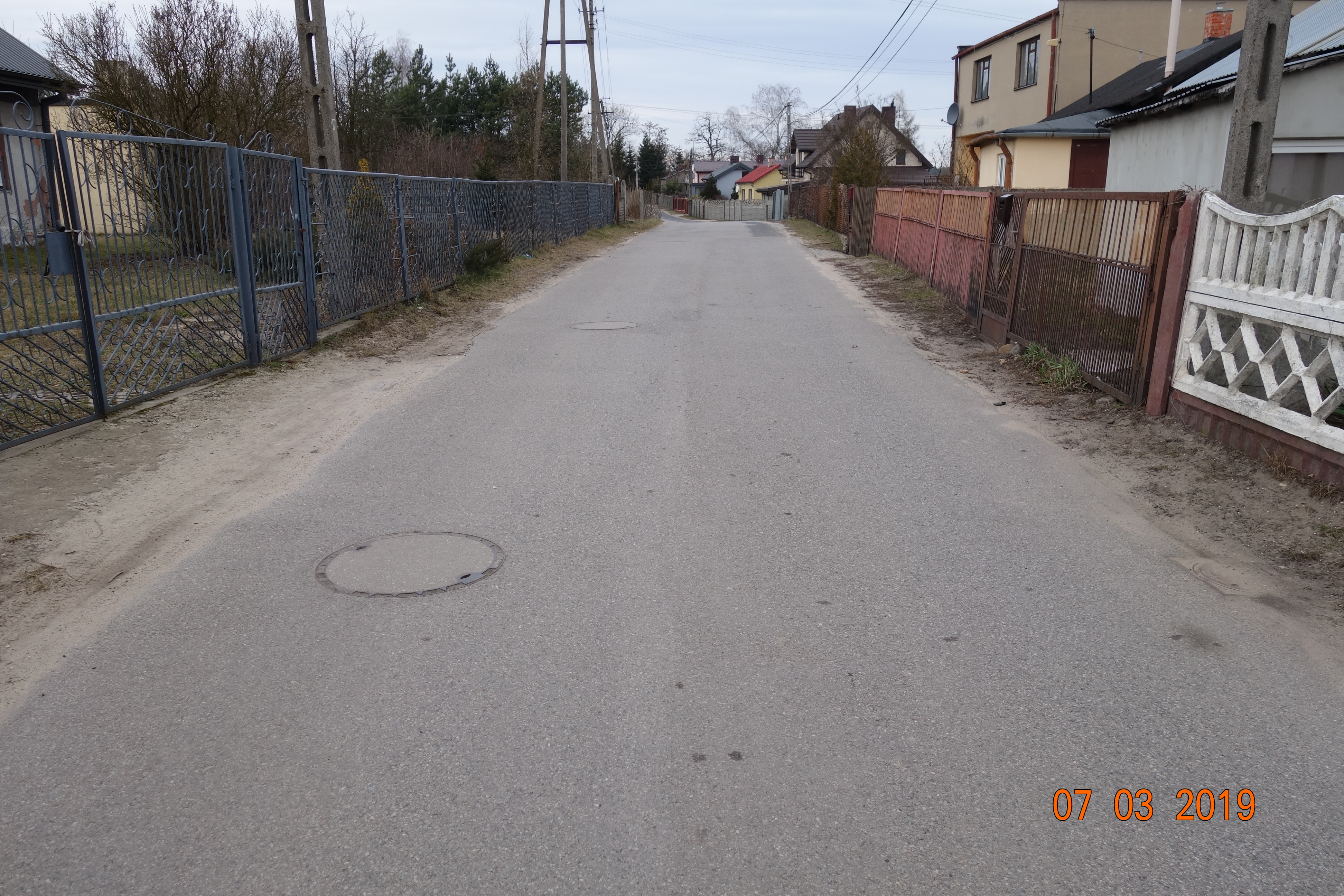 Nr 4. Widok z km 0+350 w kierunku zachodnim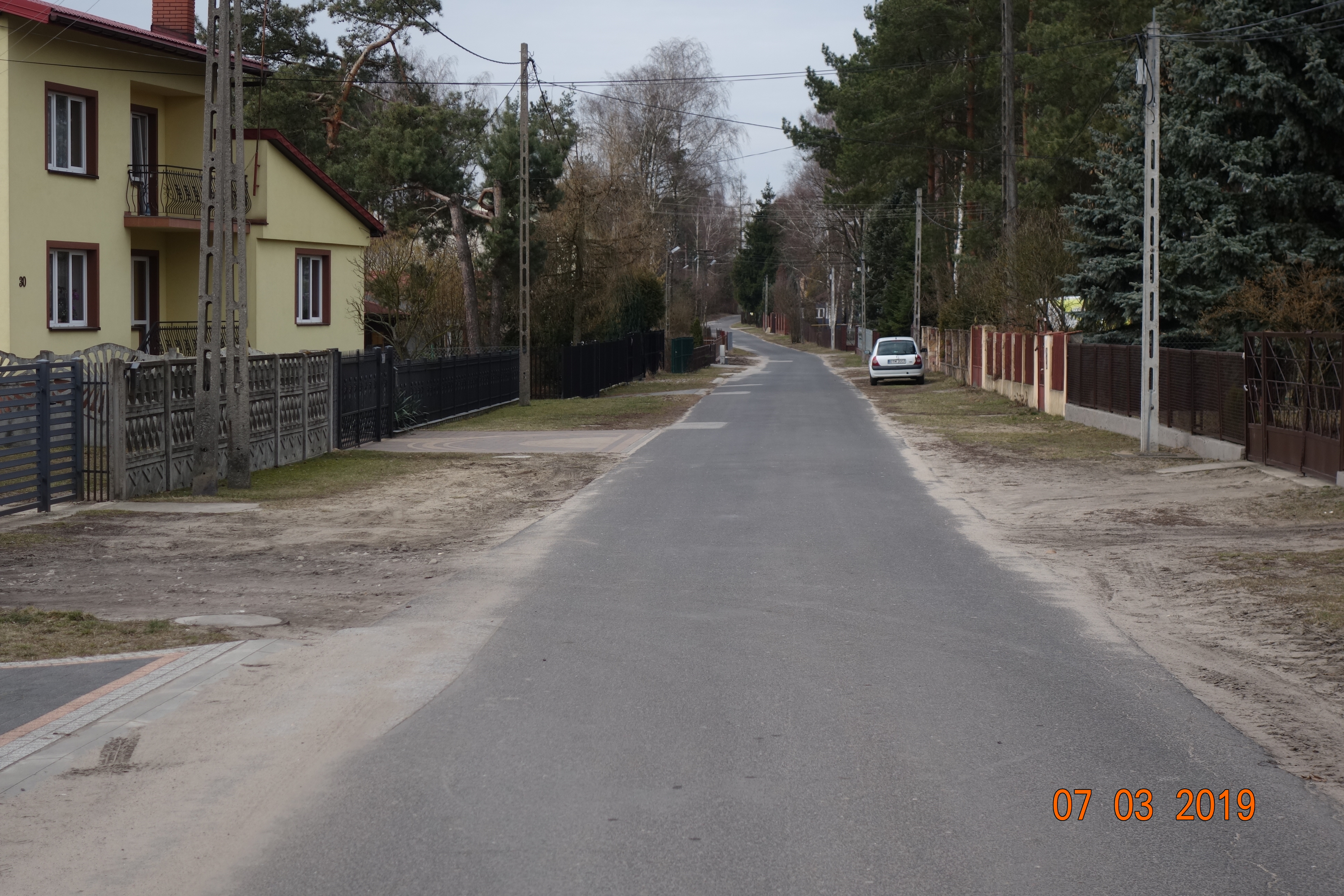 Nr 5. Widok na środkowy fragment ulicy w kierunku zachodnim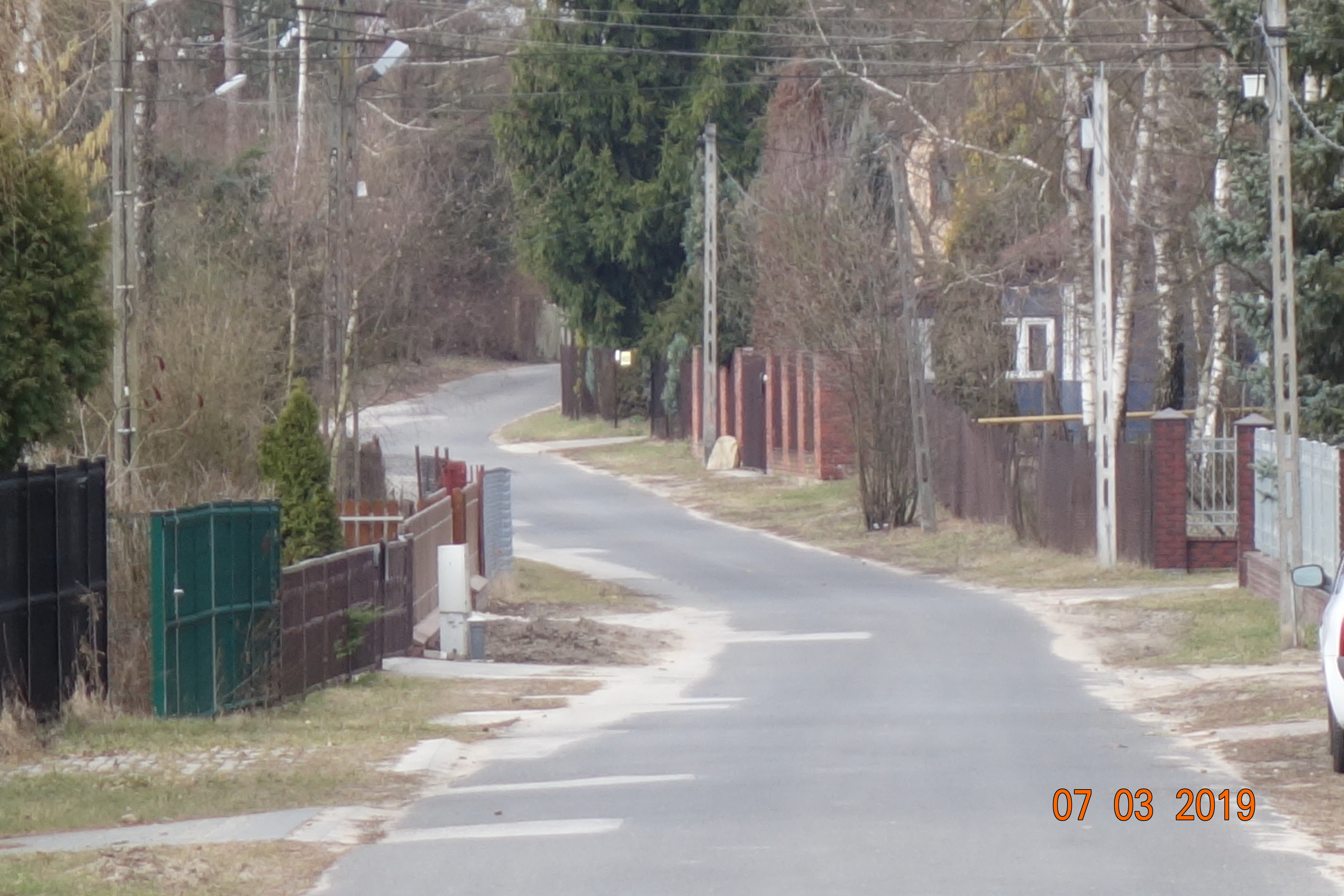 Nr 6. Widok na zakończenie odcinka z km 0+900 w kierunku zachodnim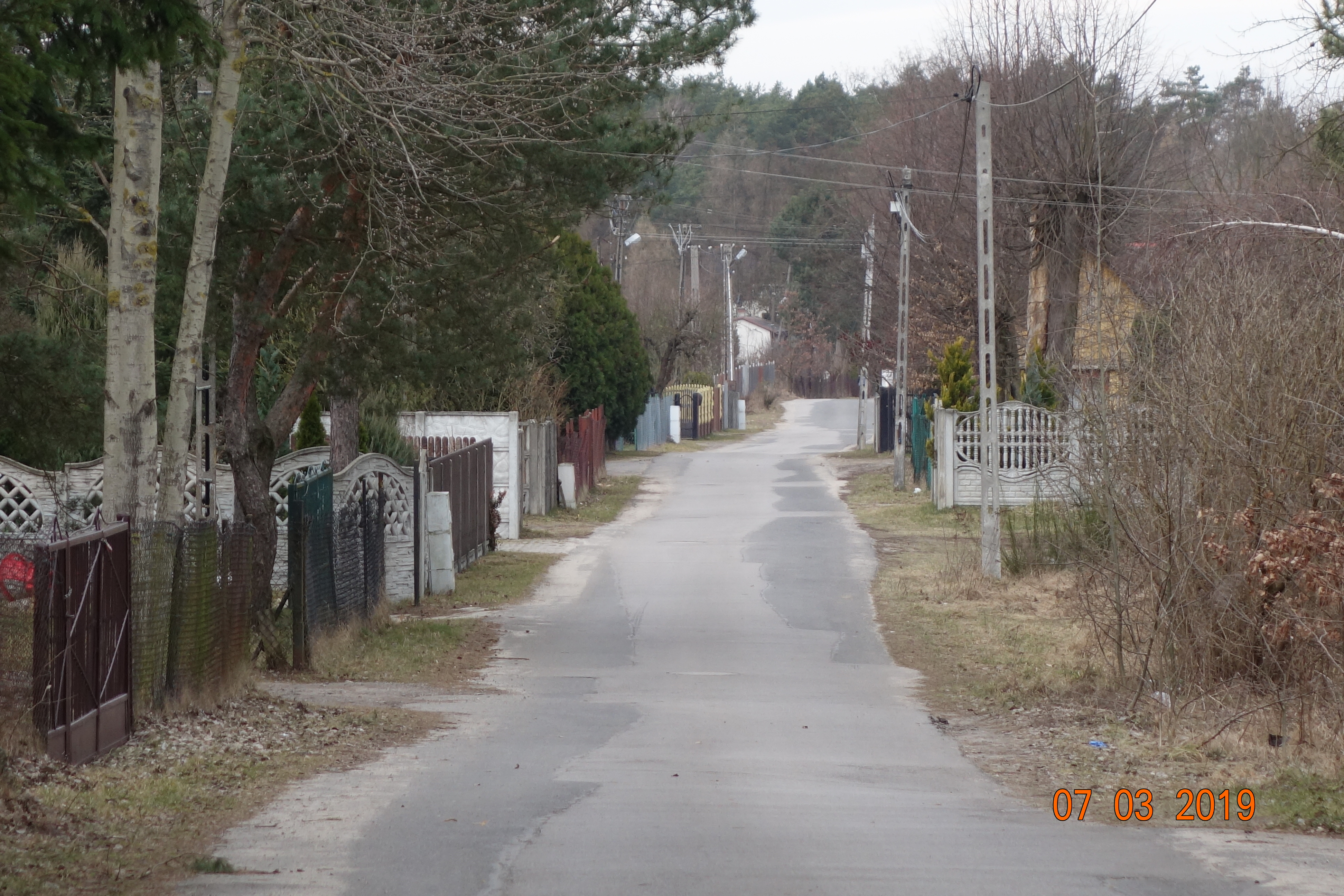 